BAB IIPELAKSANAAN KEGIATAN2.1 Program – Program yang Dilaksanakan2.1.1 Kunjungan ke UMKM Tahu PongKunjungan yang dilakukan ke UMKM pada tanggal 19 Agustus 2022 adalah untuk mengetahui bagaimana usaha Tahu Walik selama berdiri. Selain itu,berdiskusi dengan pemilik usaha apa saja hambatan yang dialami selama menjalankan usaha.Dari hasil diskusi ini didapatkan hasil berupa pendampingan kesadaran pelaku usaha mengenai pentingnya perizinan dan legalitas usaha dalam berusaha serta membantu dalam pembuatan Nomor Induk Berusaha (NIB) pada UMKM Tahu Pong.2.1.2 Survey Kebutuhan Data Dalam Pembuatan Nomor Induk Berusaha (NIB) UMKM Tahu PongSurvey kebutuhan data dalam pembuatan Nomor Induk Berusaha (NIB) dengan bertanya langsung kepada pemilik usaha untuk mengetahui data – data yang dibutuhkan dalam pembuatan NIB seperti data pribadi pemilik usaha KTP,NPWP pemilik usaha,serta data terkait pembuatan Tahu Pong. 2.1.3 Proses Pembuatan Nomor Induk Berusaha (NIB)Proses pembuatan diawali dengan mengunjungi laman https://oss.go.id/ selanjutnya klik pilihan masuk isi bagian username,password,dan kode captcha yang tertera lalu klik masuk. Klik menu perizinan berusaha pilih permohonan baru selanjutnya mengisi data pelaku usaha secara lengkap, isi data bidang usaha secara lengkap, isi data detail bidang usaha, isi data produk atau jasa bidang usaha,cek daftar produk atau jasa, cek data usaha,cek daftar kegiatan usaha,cek dan  lengkapi dokumen persetujuan lingkungan (KBLI), cek draf perizinan berusaha, selanjutnya perizinan NIB terbit.2.2 Waktu KegiatanKegiatan Praktek Kerja Pengabdian Masyarakat ini dimulai pada 08Agustus 2022 dan berakhir pada 08 September 2022.Berikut waktu dan kegiatan yang dilakukan:Tabel 1. Rangka Kegiatan Dan Waktu Pelaksanaan2.3 Hasil Kegiatan Dan Dokumentasi2.3.1 Hasil KegiatanBerdasarkan kegiatan yang sudah dilakukan, mendapatkan hasil sebuah Nomor Induk Berusaha (NIB) yang berisi informasi tentang izin usaha UMKM Tahu Pong.2.3.2 Dokumentasi	Berikut gambar dokumentasi yang diambil selama melakukan Praktek Kerja Pengabdian  Masyarakat : 2.4 Dampak KegiatanDampak kegiatan dari kunjungan UMKM yaitu untuk mengetahui informasi terkait dengan UMKM Tahu Pong.Dampak kegiatan dari pembuatan Nomor Induk Berusaha (NIB) untuk UMKM ialah membantu UMKM Tahu Pong agar diakui usahanya dalam  negaraDampak kegiatan dari pembuatan Nomor Induk Berusaha (NIB) yaitu untukmemberikan suatu identitas atau brand kepada UMKM Tahu Pong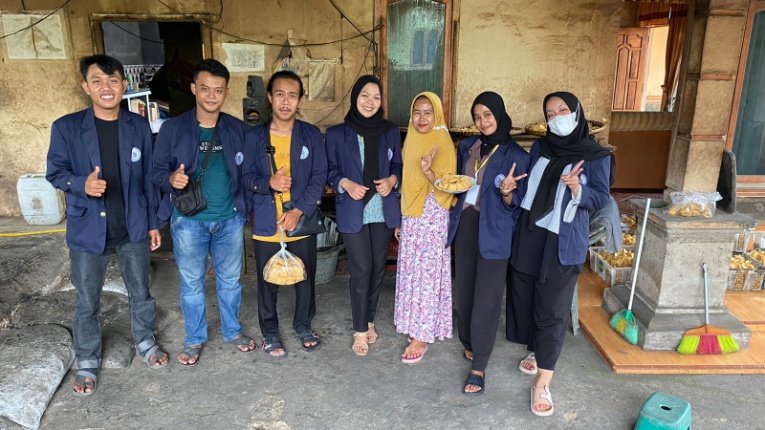 Gambar1.Kunjungan  UMKMTanggalKegiatanLokasi08Agustus2022 - Pelepasan Peserta Pkpm  - Penerimaan peserta Pkpm- Kampus IIB Darmajaya- Di Kantor Kecamatan Tanjung Sari&Di Balai Desa Purwodadi Dalam09 Agustus2022 - Kunjungan/surve lokasi Umkm-Pengajian Muharom- Di kampung Purwodadi Dalam Blok 3,4,1b-Blok 310 Agustus2022 - Membantu penyelenggaraan vaksin-DiBalai Desa Purwodadi Dalam11 Agustus2022 - Ikut penyelenggaran lomba&kegiatan- di paud12 Agustus2022 - ikut serta kegiatan pusyandu-membantu kegiatan sekolah- dusun 5 alam raya desa purwodadi dalam-di paud & sd negri 1 purwodadi dalam  13 Agustus2022 - Melakukan pengecatan gapura dalam rangka merayakan 17 agustus-ikut serta musyawarah 17agustus bersama karangtaruna- di jalan balai desa-balai desa14 Agustus2022 - ikut senam jantung sehat bersama ibu-ibu- lapangan merdeka desa purwodadi dalam15 Agustus2022 - berpartisipasi dalam rangka kegiatan lomba SDN 1 purwodadi dalam16 Agustus2022 - ikut serta membantu persiapan HUT RI-Gladi Resik Persiapan Upacara HUT RI-Ikut serta musyawarah pelaksana 17 agustus bersama aparat desa- Lapangan Merdeka Desa Purwodadi Dalam17 Agustus2022 - Upacara Bendera HUT RI Ke 77 - Ikut Serta Kepanitiaan - Ikut Serta Perlombaan- Ditunjuk sebagai juri karnaval - Lapangan Merdeka Purwodadi Dalam18 Agustus2022 - melakukan kunjungan ke pariwisata yang ada di purwodadi dalam- Batu Granit -Kali Batu19 Agustus2022 - kunjungan UMKM Tahu & sekaligus praktik implementasi ilmu- Dusun 1B20 Agustus2022 - sosialisasi terkait stanting- SDN 2 PURWODADI DALAM21 Agustus2022 - Kunjungan Ke Dusun 4 Acara    Memeriahkan Hut Ri- Dusun 4 Bumi Terang22 Agustus2022 - Pembagian BLT- Balai Desa Purwodadi Dalam23 Agustus2022 - Memberikan penyuluhan mengenai perangkat komputer & PHBS- SDN 2 PURWODADI DALAM24 Agustus2022 -Kunjungan DPL- Posko 25 Agustus2022 - membantu desa merekap ulang data masyarakat purwodadi dalam- Balai Desa purwodadi dalam26 Agustus2022 - kunjungan ke sd 1&2 memberi materi berkaitan dengan lomba lctBlok 2 dan blok 1B27 Agustus2022 -musyawarah bersama aparat desa berkaitan dengan acara wayangan-ikut serta panita kegiatan wayangan- balai desa purwodadi dalam-lapangan merdeka desa purwodadi dalam  28 Agustus2022 - Pembuatan Nomor Induk Berusaha (NIB)  - lapangan praktik blok 1B29 Agustus2022 - Membantu Proses pembuatan tahu pong - lapangan praktik blok 1B30 Agustus2022 - musyawarah bersama time berkaitan pelaksanaan lomba LCT-posko31 Agustus2022 - Membantu Proses Belajar    Mengajar Di SDN 1 & SDN 2PURWODADI DALAM- blok 1B dan blok 201 September2022 - musyawarah bersama aparatdesa dan ibu-ibu pkk berkaitan prokja manik-manik untuk hiasan kotak tisu- balai desa purwodadi dalam02 September2022 - kunjungan ke umkm proses pembuatan tahu pong- lapangan praktik03 September2022 - mengerjakan prokja manik-manik/hiasan wadah tisu bersama ibu pkk-balai desa purwodadi dalam04 September2022 - ikut senam jantung sehat bersama ibu-ibu- lapangan merdeka desa purwodadi dalam05 September2022- perserta pkpm melaksanakan lomba LCT antar sd-balai desa purwodadi dalam06 September2022 - penyerahan sertifikat nomor induk berusaha -lapangan praktik07 September2022 - acara makrab bersama aparat desa dan karang taruna- Balai Desa Purwodadi Dalam08 September2022 - Penjemputan Peserta Umkm- Kecamatan Tanjung Sari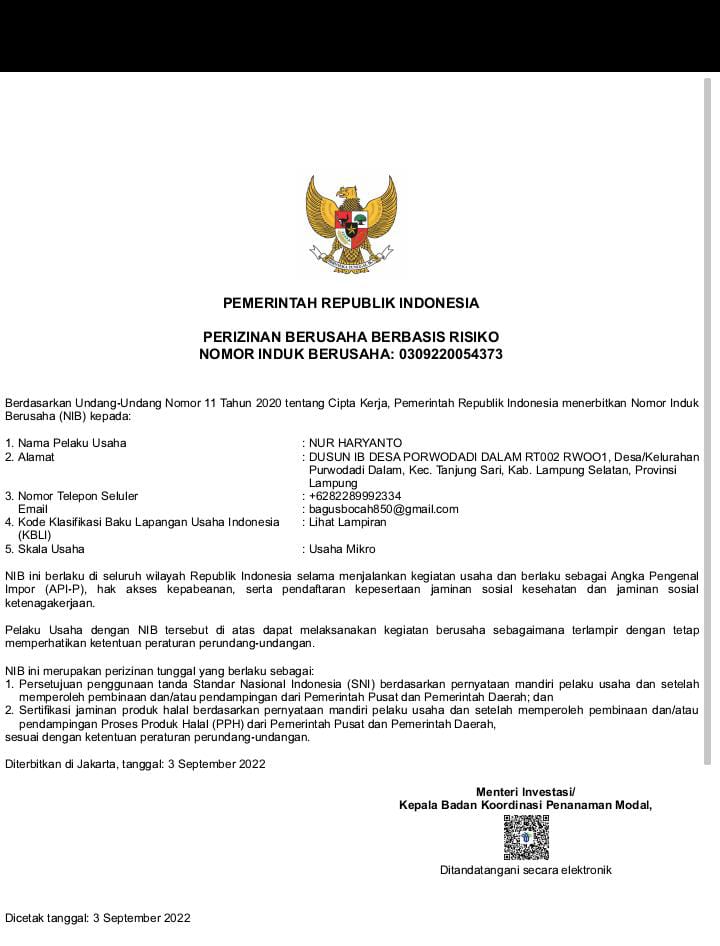                        Gambar2: Sertifikat  NIB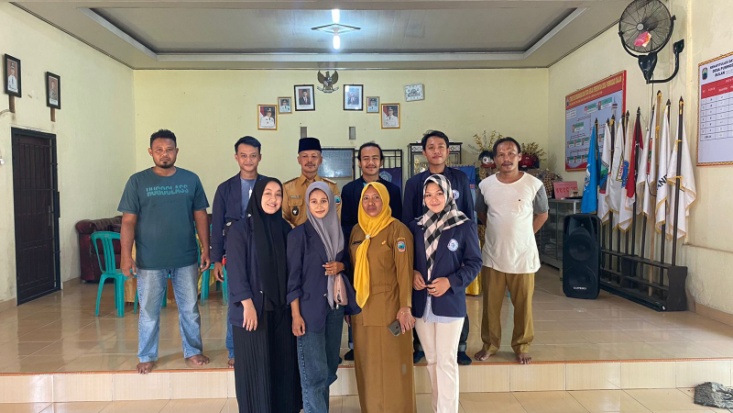 Gambar6:KunjungankeDesa Purwodadi Dalam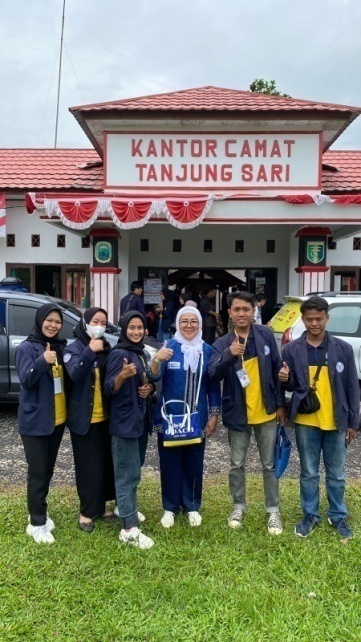 Gamabar 1: Pelepasan Peserta PKPM Di Kecamatan Tanjung Sari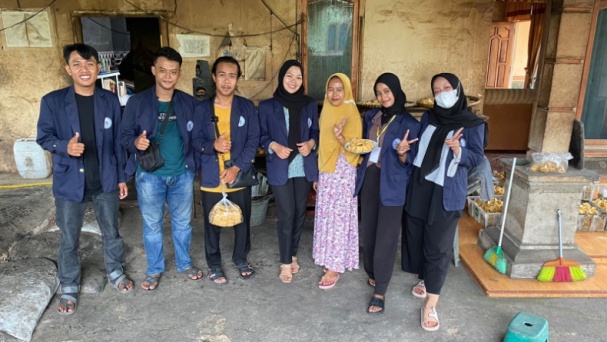 Gambar7:Kunjungan UMKM Tahu Pong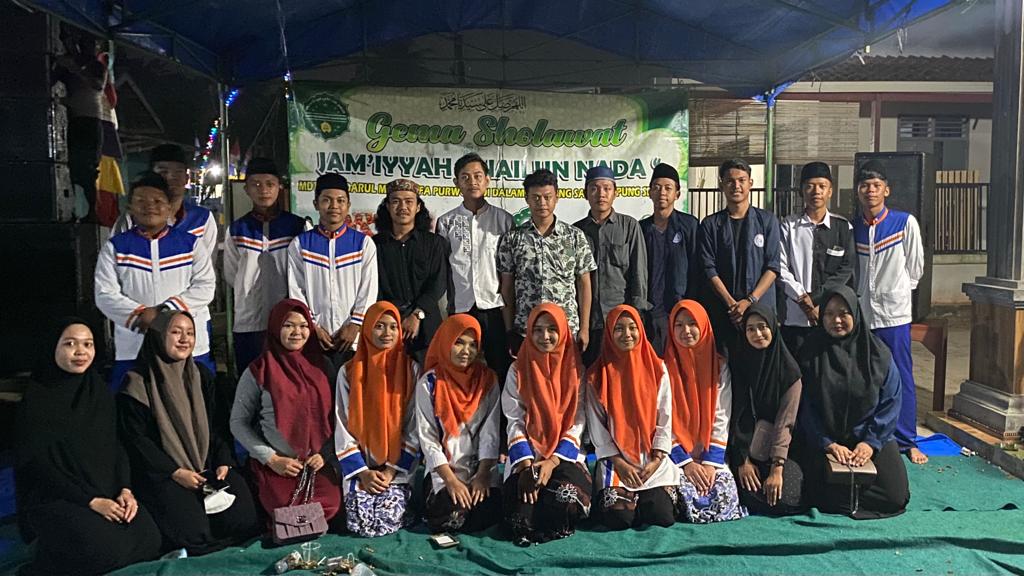 Gambar8:Pengajian Muharom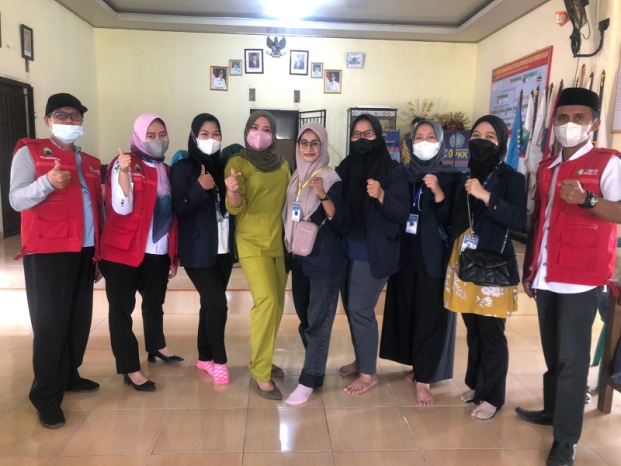 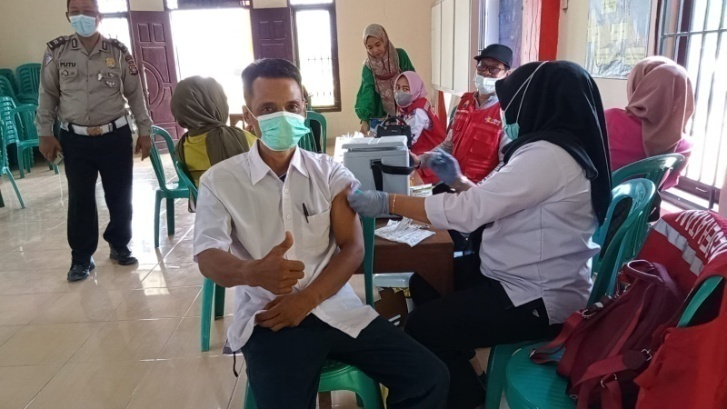 Gambar9 :Penyelenggaran vaksin 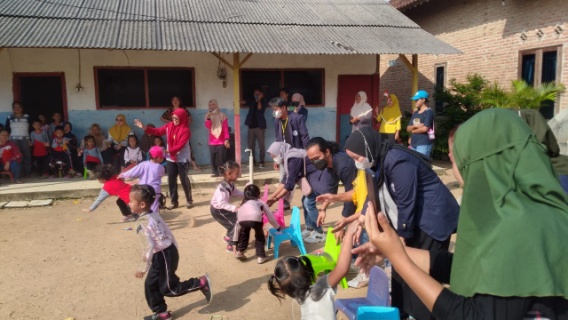 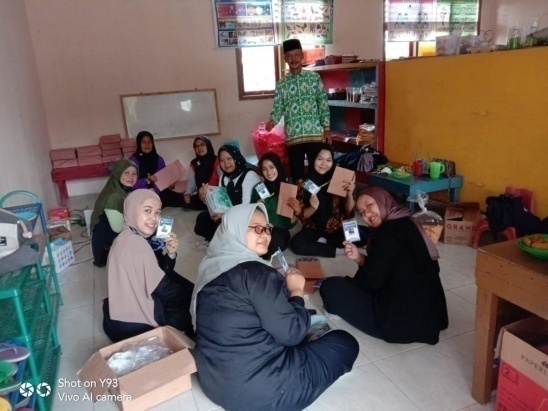 Gambar10:Penyelenggaran lomba di paud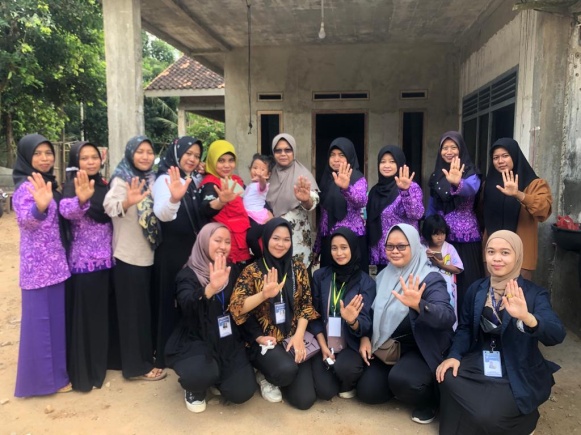 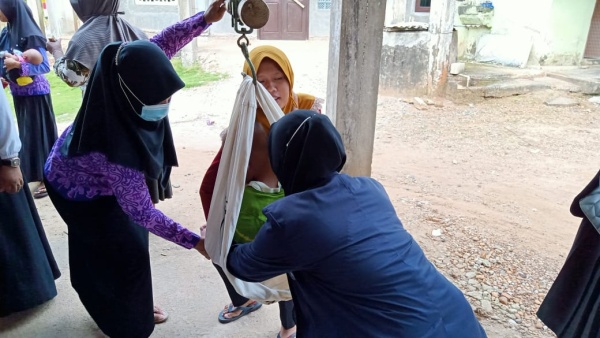 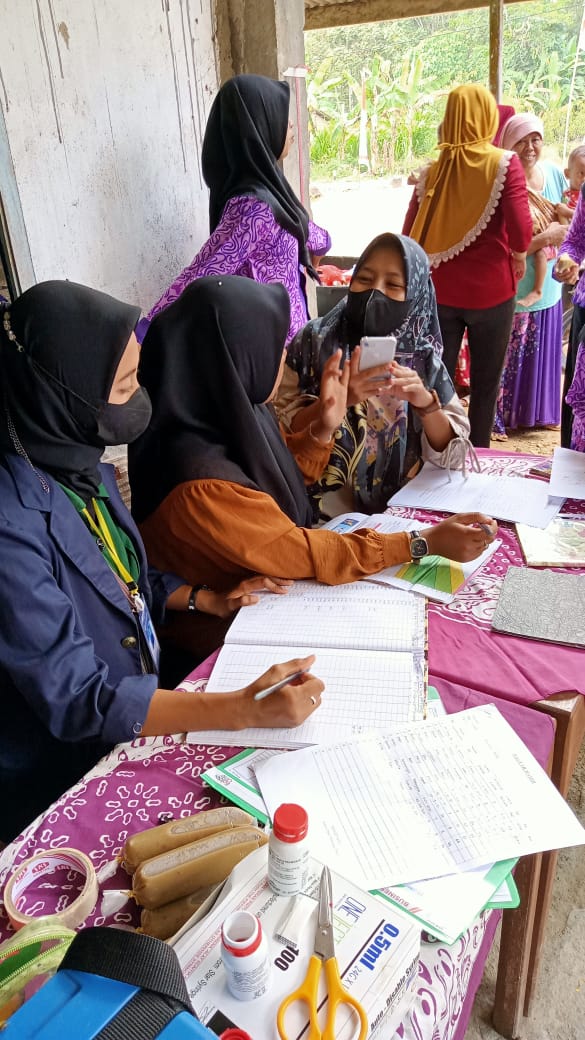 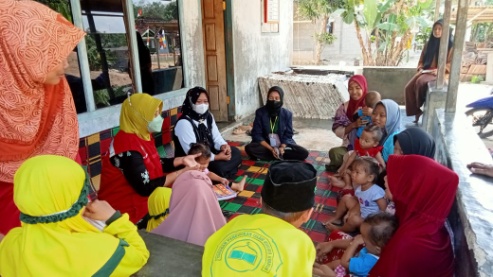 Gambar11:Pusyandu 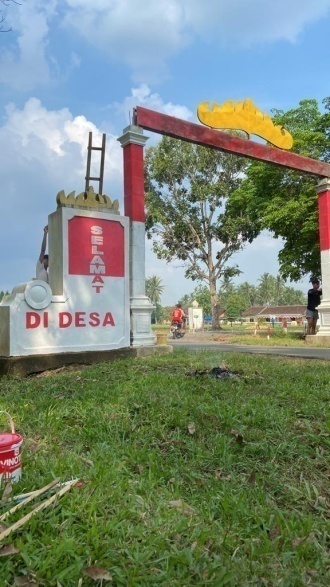 Gambar 12 : Pengecatan Gapura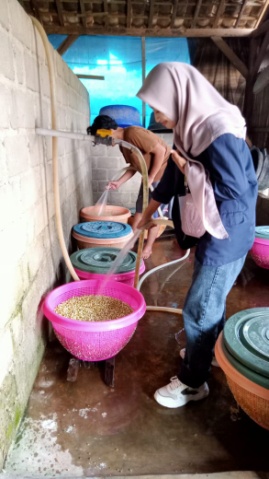 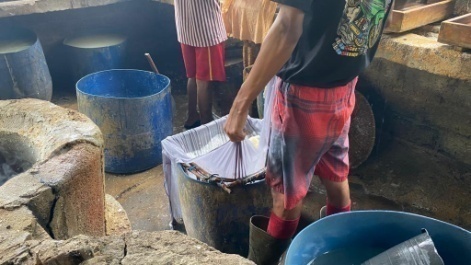 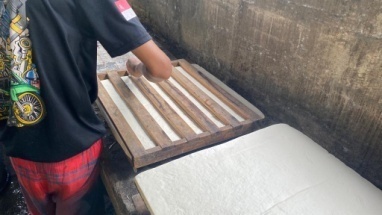 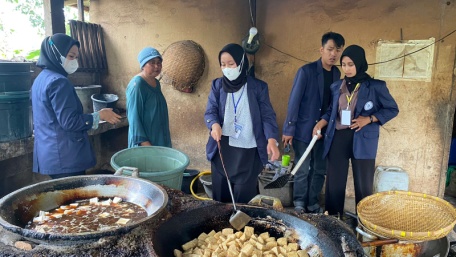 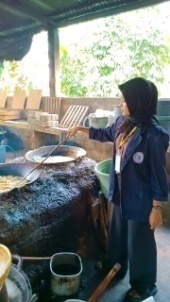 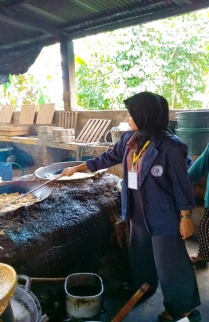 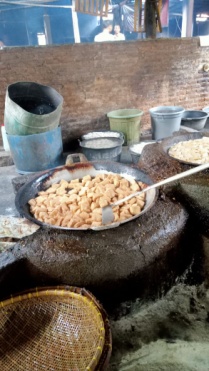 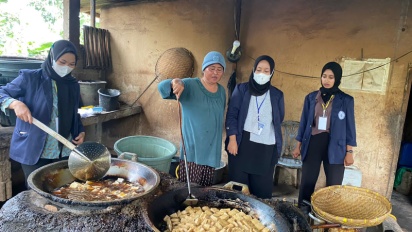 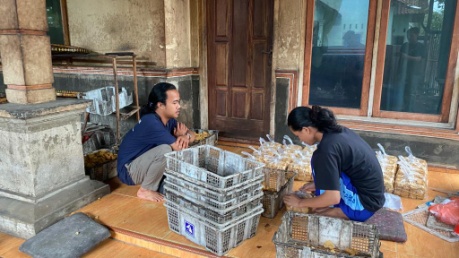 Gambar 13: Memproduksi ke UMKM Tahu Pong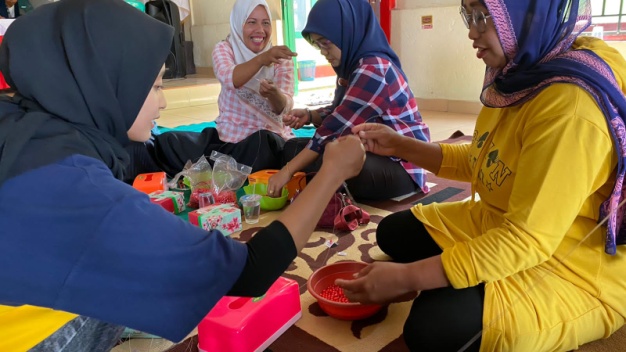 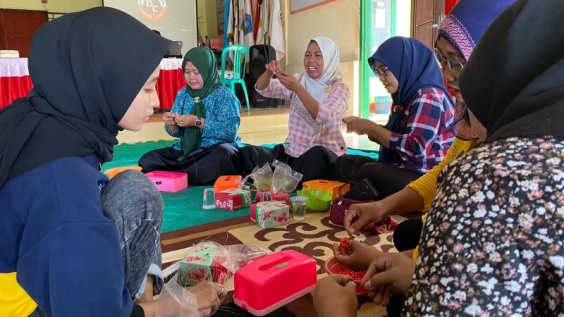 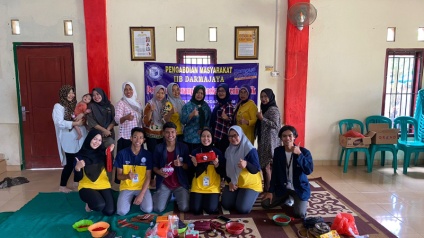 Gambar14: Pengerjaan Prokja Manik-manik/Hiasan tempat tisu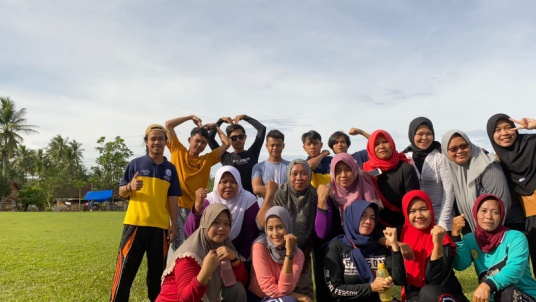 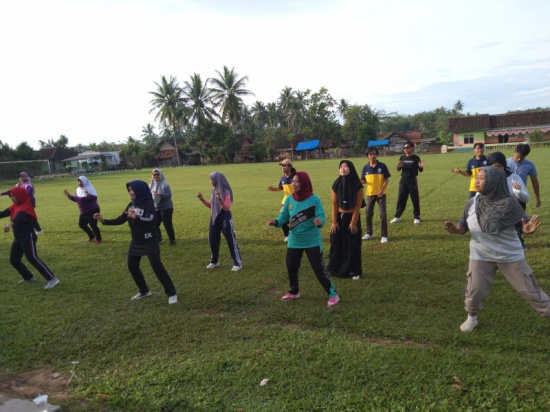 Gambar15: Ikut senam jantung sehat bersama ibu-ibu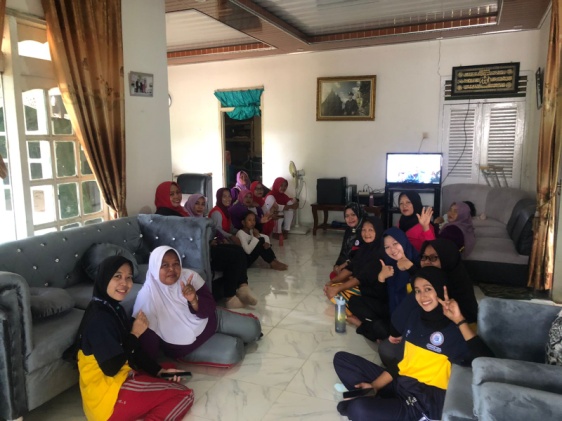 Gambar16: Berbaur dengan Masyarakat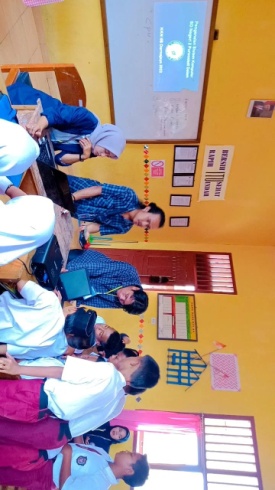 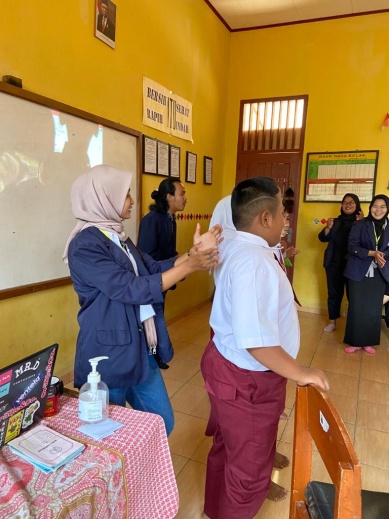 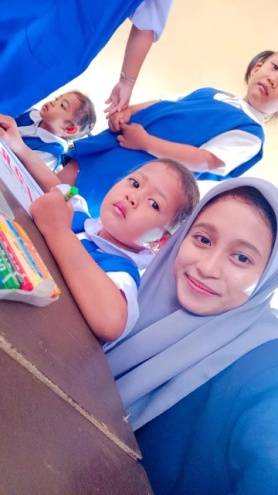 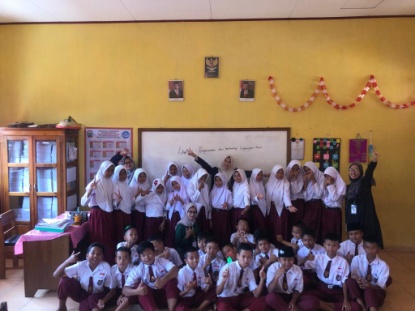 Gambar17:Bersosialisasi ke sekolah SD maupun PAUD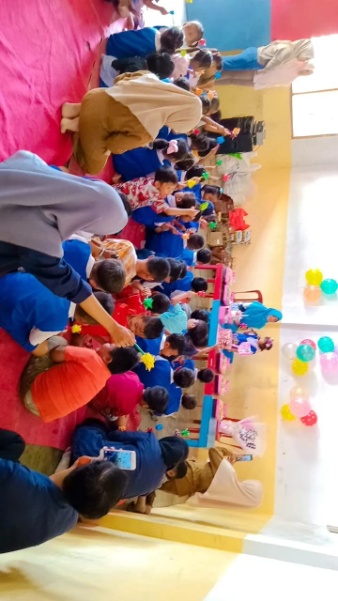 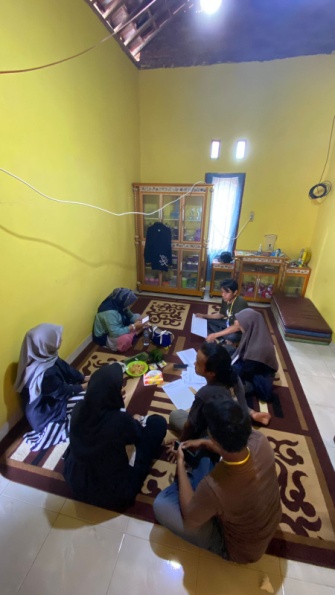 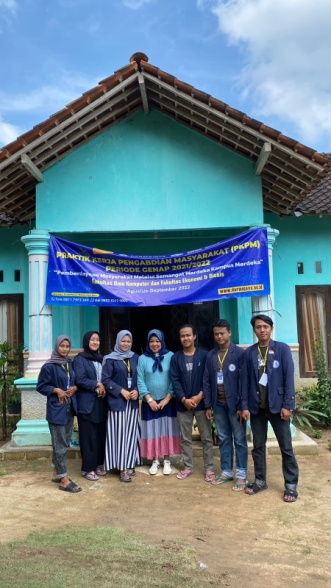 Gambar18:Kunjungan DPL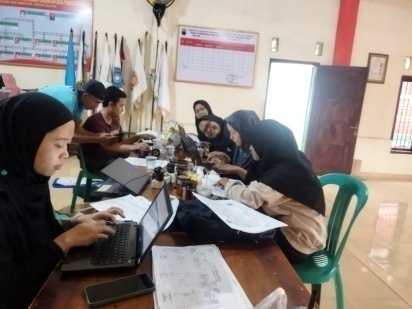 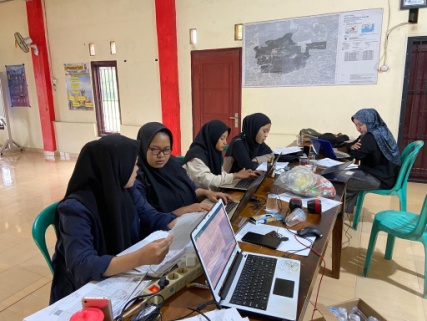 Gambar19:Membantu mendata ulang data masyarakat purwodadi dalam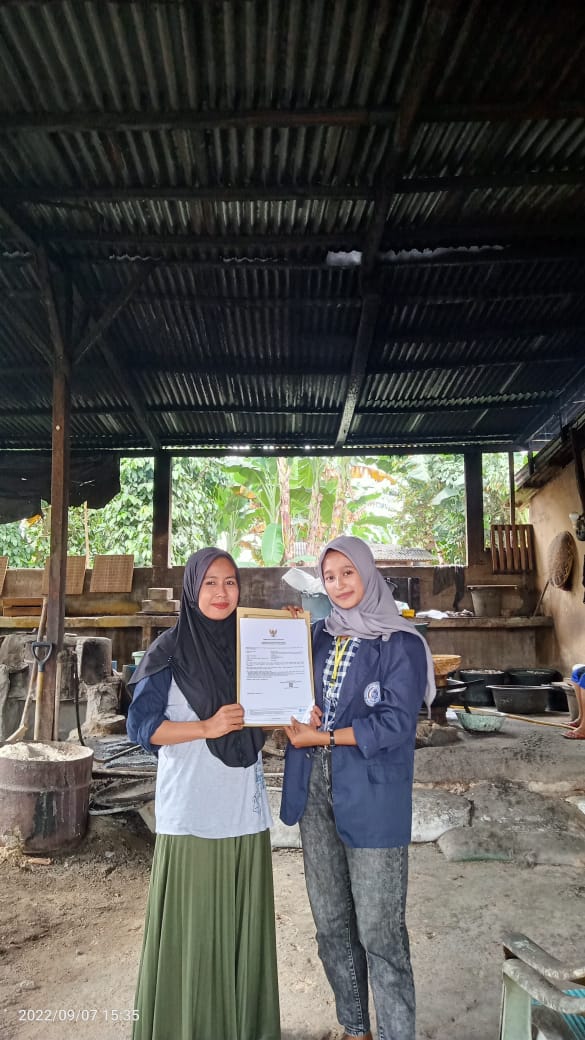 Gambar20:Penyerahan Sertifikat NIB kepada pihak UMKM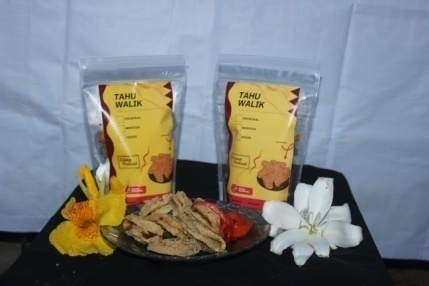 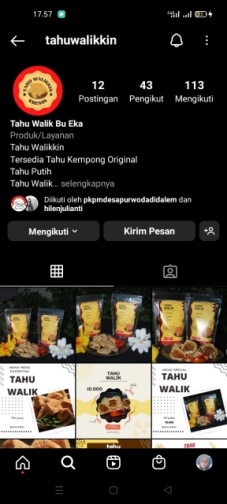 Gambar 21:pembuatan akun instagram untuk Pemilik UMKM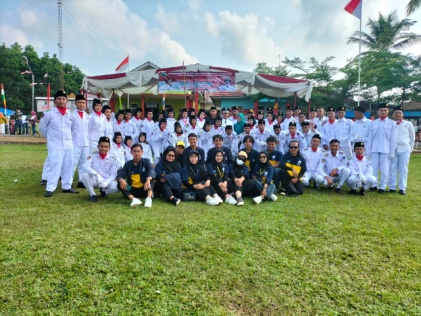 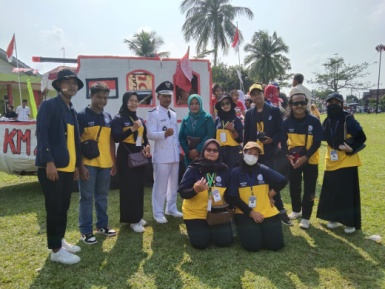 Gambar 22:Pelaksanaan Upacara 17 Agustus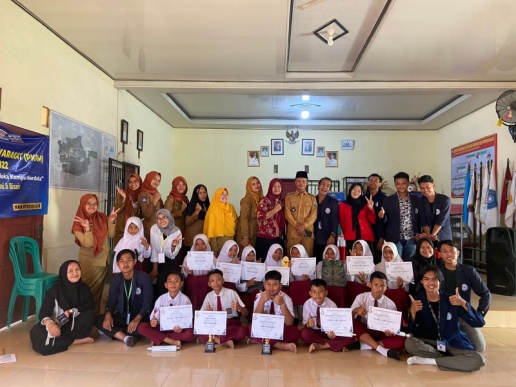 Gambar 23:Pelaksaan Lomba LCT DI Balai Desa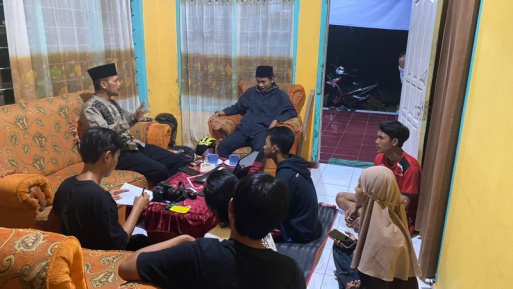 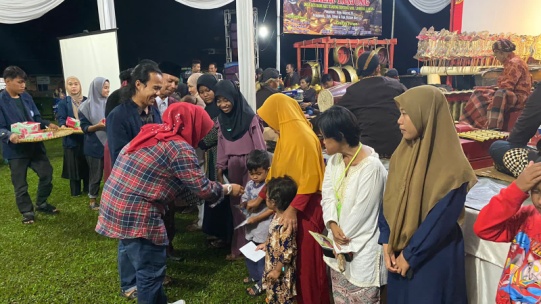 Gambar 24:Diskusi dengan aparat Desa& acara wayangan beserta pembagian santuan kepada yatim piatu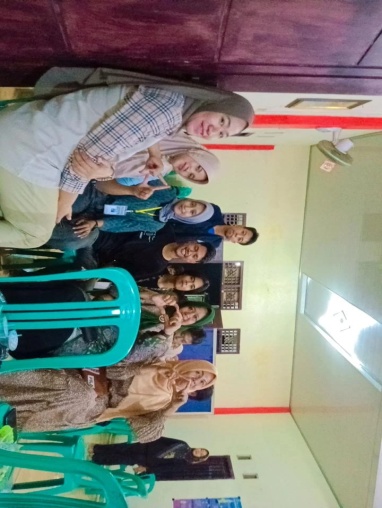 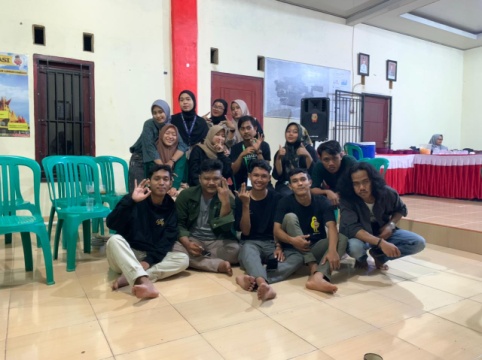 Gambar 24: Acara Makab bersama Aparat Desa&Karang Taruna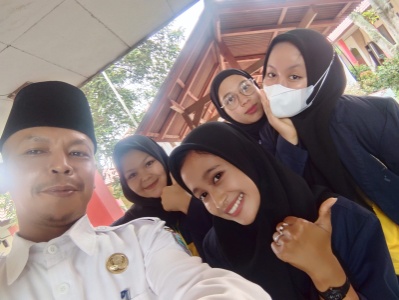 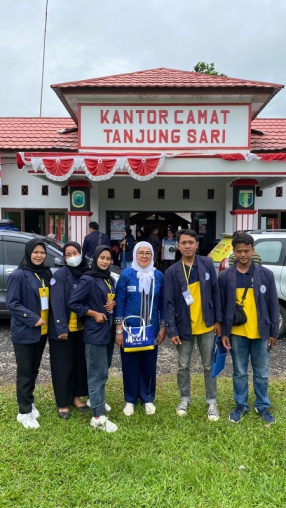 Gambar 26:Pelepasan Peserta PKPM